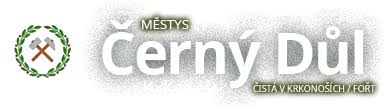 pořádáDEN MĚSTYSE 2022ČERNÝ DŮL   21.KVĚTNA	                                            PARKOVIŠTĚ U SKIAREÁLU	HLAVNÍ PROGRAM SLAVNOSTI:	10.00   -   Zahájení dne městyse starostou obce	10.15   -   Vystoupení žáků ZŠ Černý Důl	11.00   -   VOSA  JEDE – dětský pořad plný písniček, her a soutěží	12.30   -   SULTÁNKY – orientální tanečnice zase v Černém Dole	13.30   -   Ukázka práce hasičského záchranného sboru z naší obce, prohlídka jejich techniky	14.00   -   DUO ARAMIS - muzika pro všechny generace                    	15.45   -   ČERNODOLSKÝ  ŠTĚK – tradiční místní kapela, která nesmí chybět	18.00   -   VAŤÁK – tradiční kapela, kterou jsme si užívali spíš ve vánočním stanu.                                    	                     Tentokrát to můžou rozbalit venku.	20.30   -   BENJAMIG’S  CLAN – po dvouletém půstu zase u nás                                	                     	22.15   -   BUBNY  PRAHA – i tuto kapelu dobře známe.                                                                                                            	                     Někteří tu vyrostli, někteří sem pravidelně jezdí.           Samozřejmě na Dni městyse najdete i další známá pobavení. Bude tu stan s drobnými prodejci, dětskými dílničkami a nově s Kulíškovou hernou, kde se bude líbit i tatínkům a dědečkům, kteří si hráli s Merkurem, prohlédnout si budete moci výstavu obrazů, trochu si zasportovat na hřišti, občerstvit u mnoha stánků a popovídat se sousedy. Po dlouhé době to snad bude akce bez omezení, tak přijďte všichni, ať si to společně užijeme. Celý den nás zase bude doprovázet Lucka Klementová z rádia Černá hora a po obci vás bude vozit vláček. Zkrátka nebude chybět nic z toho, na co jste zvyklí.                                               Přiďte pobejt……..	www. cernydul.cz